Research Implementation Status Report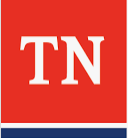 Project Number: RES20Principal Investigator:TDOT Lead Staff & Division:TAC Members:What is the status of implementation? Findings implementedWhat is the status of implementation? Implementation in progressWhat is the status of implementation? Implementation not yet underwayWhat is the status of implementation? Implementation terminatedProve a brief explanation of the implementation status and updated timeline (if applicable):Implementation Tasks Implementation Tasks Implementation Tasks TaskStatusCommentsTask 1: (Copy from Implementation Plan.) Complete Ongoing Not yet startedProvide any relevant information on progress or achievement of this task.Task 2:  Complete Ongoing Not yet startedTask 3:  Complete Ongoing Not yet startedTask 4:  Complete Ongoing Not yet startedDescribe any challenges encountered in the implementation process:What was the cost of implementation?What are the realized benefits for TDOT? Monetary SavingsWhat are the realized benefits for TDOT? Improved Efficiency/Time SavingsWhat are the realized benefits for TDOT? Safety ImprovementsWhat are the realized benefits for TDOT? Other (Specify): Briefly describe the benefits and how they were measured:Is additional assistance needed? Deployment/pilot fundingIs additional assistance needed? Technology transfer/trainingIs additional assistance needed? Other (specify): Is additional assistance needed? No further assistance is neededProvide a brief explanation and justification of the assistance required:Do you have any other comments regarding the implementation of findings or the implementation process?Submitted by:Date: